Name:Name:Name:Name:Name:Name:End of Year Target Level: End of Year Target Level: End of Year Target Level: Level Achieved:Level Achieved:Merits:Living There - FeedbackLiving There - FeedbackLiving There - FeedbackLiving There - FeedbackLiving There - FeedbackLiving There - FeedbackSuccessesSuccessesSuccessesSuccessesYou could improve by…You could improve by…ContentContentContentContent… describing what it would be like to live in Antarctica… describing what it would be like to live in AntarcticaL4 Describe what it would be like to live in AntarcticaL4 Describe some of the challenges of living thereL4 Describe some of the challenges of living thereL4 Describe some of the challenges of living there… describing the challenges people that live there experience… describing the challenges people that live there experienceL5 Say why these challenges exist  when living in AntarcticaL6 discuss why the environment in Antarctica is so different to the UKL6 discuss why the environment in Antarctica is so different to the UKL6 discuss why the environment in Antarctica is so different to the UK… explain why there are the challenges… explain why there are the challengesL6 Decide on the biggest challenge of living in Antarctica and explain why you think it. L7 name and describe the challenges of specific places or landscapes in AntarcticaL7 name and describe the challenges of specific places or landscapes in AntarcticaL7 name and describe the challenges of specific places or landscapes in Antarctica… comparing the UK and Antarctica… comparing the UK and AntarcticaL6 Decide on the biggest challenge of living in Antarctica and explain why you think it. L7 name and describe the challenges of specific places or landscapes in AntarcticaL7 name and describe the challenges of specific places or landscapes in AntarcticaL7 name and describe the challenges of specific places or landscapes in Antarctica… deciding on the biggest challenges of living  in Antarctica… deciding on the biggest challenges of living  in AntarcticaPresentationPresentationPresentationPresentation… using locational knowledge such as place names… using locational knowledge such as place namesNeatly presentedNeatly presentedMap included with a key and compassMap included with a key and compass… improving the presentation of your work… improving the presentation of your workHandwriting is clear and readableHandwriting is clear and readableMap included with a key and compassMap included with a key and compass… improving the presentation of your work… improving the presentation of your workSpelling, Punctuation and GrammarSpelling, Punctuation and GrammarSpelling, Punctuation and GrammarSpelling, Punctuation and GrammarSpelling, Punctuation and GrammarSpelling, Punctuation and GrammarLevel 1 – A number of spelling, punctuation and/or grammatical errors. Level 1 – A number of spelling, punctuation and/or grammatical errors. Level 1 – A number of spelling, punctuation and/or grammatical errors. Level 1 – A number of spelling, punctuation and/or grammatical errors. Level 1 – A number of spelling, punctuation and/or grammatical errors. Level 1 – A number of spelling, punctuation and/or grammatical errors. Level 2 – A few spelling, punctuation and/or grammatical errors. The answer is generally well organised into paragraphs. Level 2 – A few spelling, punctuation and/or grammatical errors. The answer is generally well organised into paragraphs. Level 2 – A few spelling, punctuation and/or grammatical errors. The answer is generally well organised into paragraphs. Level 2 – A few spelling, punctuation and/or grammatical errors. The answer is generally well organised into paragraphs. Level 2 – A few spelling, punctuation and/or grammatical errors. The answer is generally well organised into paragraphs. Level 2 – A few spelling, punctuation and/or grammatical errors. The answer is generally well organised into paragraphs. Level 3 – Very few spelling, punctuation and/or grammatical errors. Geographical vocabulary is spelt and used effectively. Level 3 – Very few spelling, punctuation and/or grammatical errors. Geographical vocabulary is spelt and used effectively. Level 3 – Very few spelling, punctuation and/or grammatical errors. Geographical vocabulary is spelt and used effectively. Level 3 – Very few spelling, punctuation and/or grammatical errors. Geographical vocabulary is spelt and used effectively. Level 3 – Very few spelling, punctuation and/or grammatical errors. Geographical vocabulary is spelt and used effectively. Level 3 – Very few spelling, punctuation and/or grammatical errors. Geographical vocabulary is spelt and used effectively. General CommentsGeneral CommentsGeneral CommentsGeneral CommentsGeneral CommentsGeneral Comments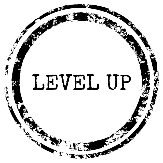 